CHAPTER 41PHARMACISTS(REPEALED)SUBCHAPTER 1GENERAL PROVISIONS(REPEALED)§2801.  Registration required; exceptions(REPEALED)SECTION HISTORYPL 1965, c. 329 (AMD). PL 1971, c. 282, §§4,12,13 (AMD). PL 1987, c. 710, §4 (RP). §2802.  Employment of registered pharmacist(REPEALED)SECTION HISTORYPL 1971, c. 282, §§5,12 (AMD). PL 1987, c. 710, §4 (RP). §2803.  Use of pharmacist's name forbidden(REPEALED)SECTION HISTORYPL 1971, c. 282, §12 (AMD). PL 1987, c. 710, §4 (RP). §2804.  Penalties(REPEALED)SECTION HISTORYPL 1971, c. 282, §12 (AMD). PL 1987, c. 710, §4 (RP). §2805.  Definitions(REPEALED)SECTION HISTORYPL 1971, c. 282, §6 (NEW). PL 1977, c. 478 (AMD). PL 1979, c. 176, §1 (AMD). PL 1987, c. 710, §4 (RP). §2806.  Prescribing and dispensing of drugs(REPEALED)SECTION HISTORYPL 1975, c. 476, §1 (NEW). PL 1977, c. 611 (AMD). PL 1987, c. 710, §4 (RP). §2807.  Authorization to fill nonresident prescriptions(REPEALED)SECTION HISTORYPL 1979, c. 176, §2 (NEW). PL 1987, c. 710, §4 (RP). SUBCHAPTER 2BOARD OF COMMISSIONERS(REPEALED)§2851.  Nomination and appointment; tenure; vacancies; compensation; expenses(REPEALED)SECTION HISTORYPL 1967, c. 390, §§15,16 (AMD). PL 1971, c. 282, §§7,13 (AMD). PL 1975, c. 575, §§34,35 (AMD). PL 1975, c. 588 (AMD). PL 1975, c. 770, §185 (AMD). PL 1975, c. 771, §§357,358 (AMD). PL 1977, c. 78, §180 (AMD). PL 1977, c. 231 (AMD). PL 1977, c. 408 (AMD). PL 1977, c. 564, §121A (AMD). PL 1981, c. 77 (AMD). PL 1983, c. 47 (AMD). PL 1983, c. 812, §§224,225 (AMD). PL 1987, c. 710, §4 (RP). §2852.  Meetings; election of chairman(REPEALED)SECTION HISTORYPL 1971, c. 208, §1 (RPR). PL 1987, c. 710, §4 (RP). §2853.  Employees(REPEALED)SECTION HISTORYPL 1971, c. 208, §2 (AMD). PL 1985, c. 785, §B136 (AMD). PL 1987, c. 710, §4 (RP). §2854.  Records and reports(REPEALED)SECTION HISTORYPL 1975, c. 771, §359 (AMD). PL 1977, c. 604, §26 (AMD). PL 1985, c. 748, §42 (AMD). PL 1987, c. 710, §4 (RP). §2854-A.  Liaison; limitations(REPEALED)SECTION HISTORYPL 1977, c. 604, §27 (NEW). PL 1987, c. 710, §4 (RP). §2854-B.  Budget(REPEALED)SECTION HISTORYPL 1977, c. 604, §27 (NEW). PL 1985, c. 748, §42 (AMD). PL 1987, c. 710, §4 (RP). §2855.  Complaints(REPEALED)SECTION HISTORYPL 1967, c. 390, §17 (AMD). PL 1971, c. 282, §8 (RPR). PL 1983, c. 378, §41 (RP). §2856.  Suspension or revocation of certificates(REPEALED)SECTION HISTORYPL 1971, c. 282, §9 (AMD). PL 1973, c. 303, §3 (AMD). PL 1981, c. 426 (RPR). PL 1983, c. 378, §42 (RP). §2856-A.  Disciplinary actions(REPEALED)SECTION HISTORYPL 1983, c. 378, §43 (NEW). PL 1987, c. 710, §4 (RP). SUBCHAPTER 3REGISTRATION(REPEALED)§2901.  Registration required(REPEALED)SECTION HISTORYPL 1967, c. 390, §18 (AMD). PL 1971, c. 282, §§10,12,13 (AMD). PL 1977, c. 346, §1 (AMD). PL 1979, c. 28, §1 (AMD). PL 1983, c. 378, §44 (AMD). PL 1987, c. 710, §4 (RP). §2902.  Examination; certificates; display; reciprocity; examination of assistants(REPEALED)SECTION HISTORYPL 1965, c. 286 (AMD). PL 1965, c. 425, §19 (AMD). PL 1965, c. 513, §70 (AMD). PL 1967, c. 390, §19 (AMD). PL 1969, c. 433, §85 (AMD). PL 1971, c. 282, §§11-13 (AMD). PL 1971, c. 598, §73 (AMD). PL 1977, c. 346, §§2,3 (AMD). PL 1979, c. 28, §§2,3 (AMD). PL 1987, c. 710, §4 (RP). §2903.  Renewals; fees(REPEALED)SECTION HISTORYPL 1967, c. 390, §20 (AMD). PL 1977, c. 346, §4 (AMD). PL 1979, c. 28, §4 (AMD). PL 1983, c. 378, §45 (AMD). PL 1987, c. 710, §4 (RP). §2903-A.  Nonactive renewal registration(REPEALED)SECTION HISTORYPL 1979, c. 337 (NEW). PL 1987, c. 710, §4 (RP). §2904.  Registration of wholesale dealers(REPEALED)SECTION HISTORYPL 1967, c. 390, §21 (NEW). PL 1987, c. 710, §4 (RP). SUBCHAPTER 4UNIFORM PHARMACEUTICAL PRACTICE(REPEALED)§2911.  Patient information regulation(REPEALED)SECTION HISTORYPL 1975, c. 526 (NEW). PL 1987, c. 710, §4 (RP). §2912.  Patient profile record system regulation(REPEALED)SECTION HISTORYPL 1975, c. 526 (NEW). PL 1987, c. 710, §4 (RP). §2913.  Continuing education regulation(REPEALED)SECTION HISTORYPL 1975, c. 526 (NEW). PL 1987, c. 710, §4 (RP). §2914.  Rules and regulations(REPEALED)SECTION HISTORYPL 1975, c. 526 (NEW). PL 1987, c. 710, §4 (RP). SUBCHAPTER 5SERVICES AT RURAL HEALTH CENTERS(REPEALED)§2921.  Definitions(REPEALED)SECTION HISTORYPL 1981, c. 272 (NEW). PL 1987, c. 710, §4 (RP). §2922.  Center to be licensed(REPEALED)SECTION HISTORYPL 1981, c. 272 (NEW). PL 1987, c. 710, §4 (RP). §2923.  Scope of license(REPEALED)SECTION HISTORYPL 1981, c. 272 (NEW). PL 1987, c. 710, §4 (RP). §2924.  Rules(REPEALED)SECTION HISTORYPL 1981, c. 272 (NEW). PL 1987, c. 710, §4 (RP). SUBCHAPTER 6THIRD-PARTY PRESCRIPTION PROGRAM ACT(REPEALED)§2931.  Short title(REPEALED)SECTION HISTORYPL 1983, c. 405 (NEW). PL 1987, c. 710, §4 (RP). §2932.  Definition(REPEALED)SECTION HISTORYPL 1983, c. 405 (NEW). PL 1987, c. 710, §4 (RP). §2933.  Notice(REPEALED)SECTION HISTORYPL 1983, c. 405 (NEW). PL 1987, c. 710, §4 (RP). §2934.  Denial of payment(REPEALED)SECTION HISTORYPL 1983, c. 405 (NEW). PL 1987, c. 710, §4 (RP). §2935.  Reimbursement rates(REPEALED)SECTION HISTORYPL 1983, c. 405 (NEW). PL 1987, c. 710, §4 (RP). §2936.  Contract renewal and changes(REPEALED)SECTION HISTORYPL 1983, c. 405 (NEW). PL 1987, c. 710, §4 (RP). §2937.  Exceptions(REPEALED)SECTION HISTORYPL 1983, c. 405 (NEW). PL 1985, c. 748, §42 (AMD). PL 1987, c. 710, §4 (RP). The State of Maine claims a copyright in its codified statutes. If you intend to republish this material, we require that you include the following disclaimer in your publication:All copyrights and other rights to statutory text are reserved by the State of Maine. The text included in this publication reflects changes made through the First Regular and Frist Special Session of the 131st Maine Legislature and is current through November 1, 2023
                    . The text is subject to change without notice. It is a version that has not been officially certified by the Secretary of State. Refer to the Maine Revised Statutes Annotated and supplements for certified text.
                The Office of the Revisor of Statutes also requests that you send us one copy of any statutory publication you may produce. Our goal is not to restrict publishing activity, but to keep track of who is publishing what, to identify any needless duplication and to preserve the State's copyright rights.PLEASE NOTE: The Revisor's Office cannot perform research for or provide legal advice or interpretation of Maine law to the public. If you need legal assistance, please contact a qualified attorney.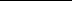 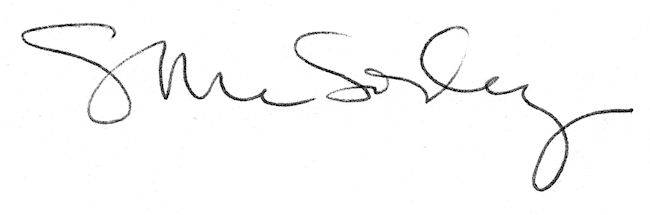 